О назначении ответственных лицВ целях обеспечения безопасности населения и проведения противопаводковых мероприятий на территории муниципального образования Баландинский сельсовет, руководствуясь статьей 5 Устава муниципального образования Баландинский сельсовет, администрация Баландинского сельсовета постановляет:1.Провести необходимые работы по подготовке мостов и гидротехнических сооружений обеспечивающие пропуск паводка и задержания воды в прудах и водоемах до нормального подпорного горизонта, произвести очистку ливнестоков.2. Назначить ответственными лицами за состоянием гидротехническимх сооружений, расположенных на территории муниципального образования Баландинский сельсовет согласно приложению.3. Постановление вступает в силу после подписания.  Глава муниципального образования                                                     О.В.ЗолотухинаРазослано: прокурору района, администрации района, ответственным лицам, населению,  в дело.                                                                                                   Приложение  к постановлению администрацииБаландинского сельсовета                                                                                         от  05.03.2020 №6-пС П И С О Кответственных лиц за состоянием гидротехнических сооружений на территории муниципального образования Баландинский сельсовет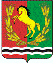 АДМИНИСТРАЦИЯМУНИЦИПАЛЬНОГО ОБРАЗОВАНИЯ БАЛАНДИНСКИЙ  СЕЛЬСОВЕТ АСЕКЕЕВСКОГО РАЙОНА ОРЕНБУРГСКОЙ ОБЛАСТИП О С Т А Н О В Л Е Н И Е02.03.2020                                          сБаландино                                                6-п№ п/пНаименование ГТСНазначенный ответственный за безопасность ГТС в период паводкаКонтактные данные1пруд на овраге сокорка в 2 км с-з с. БаландиноАдминистрация МО «Баландинский сельсовет» Глава администрации Золотухина Ольга Владимировна(35351) 2-53-2389225422248Myhetov555@yandex.ru2пруд на ручье Солянка в 4 км восточнее п. БаландиноГлухов Алексей Евгеньевич, арендатор89228707222